INFORMACJA O SYTUACJI NA LOKALNYM RYNKU PRACY W POWIECIE DĄBROWSKIM WEDŁUG STANU
 NA KONIEC SIERPNIA 2020 ROKUPoziom bezrobociaNa koniec sierpnia 2020 roku w Powiatowym Urzędzie Pracy w Dąbrowie Tarnowskiej zarejestrowanych osób bezrobotnych było 2581. To o 284 osoby więcej niż na koniec analogicznego roku poprzedniego, co oznacza 12,4 procentowy wzrost bezrobocia rok do roku. W stosunku do poprzedniego miesiąca bezrobocie spadło o 0,2 punktu procentowego (spadek o 4 osoby).Wykres 1. Bezrobocie w powiecie dąbrowskim w latach 2019 - 2020Z ogółu zarejestrowanych bezrobotnych na koniec sierpnia 2020 roku stanowiły: 84,0% osoby bezrobotne bez prawa do zasiłku (2167 osób),87,1% osoby poprzednio pracujące (2248 osób),73,7% osoby zamieszkałe na wsi (1903 osoby),57,2% kobiety (1476 osób),56,6% osoby długotrwale bezrobotne (1462 osoby),32,9% osoby bez kwalifikacji zawodowych (849 osób).Stopa bezrobociaNa koniec lipca 2020 r. stopa bezrobocia przedstawiała się następująco:Tabela 1. Stopa bezrobociaRysunek 1. Stopa bezrobocia według powiatów województwa małopolskiego  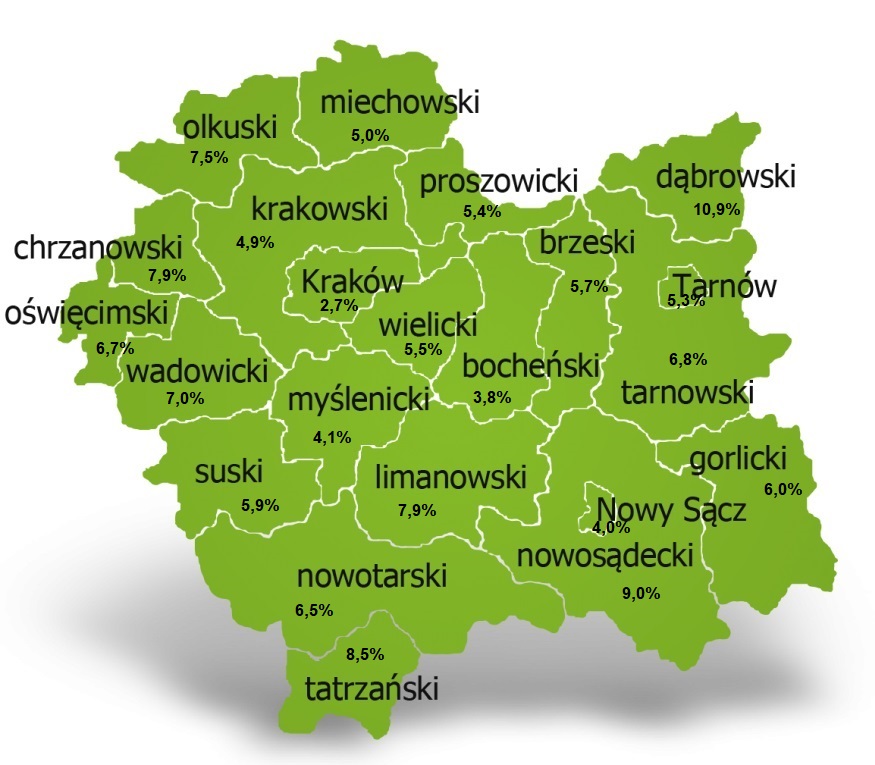 Na koniec lipca 2020 r. spośród 22 powiatów województwa małopolskiego stopa bezrobocia w powiecie dąbrowskim osiągnęła największą wartość 10,9 punków procentowych.Przepływy bezrobotnych w rejestrachNa kształt poziomu bezrobocia ma wpływ wielkość i dynamika zmian w napływie i odpływie z bezrobocia. W miesiącu sierpniu 2020 r. zarejestrowano 243 osoby  bezrobotnych oraz wyrejestrowano 247 osób. Oznacza to, że saldo napływu było ujemne. Spośród zarejestrowanych 10 osób zostało zwolnionych z przyczyn leżących po stronie pracodawcy (przed rokiem było to 2 osoby), zaś 41 osób dotychczas nie pracowało. Natomiast z pośród osób wyłączonych 172 podjęło pracę.Wykres 2.Napływ i odpływ bezrobocia w powiecie dąbrowskimTabela 2. Wyłączenia z ewidencji według przyczynOfert pracyW miesiącu sierpniu 2020 r. Powiatowy Urząd Pracy w Dąbrowie Tarnowskiej miał w dyspozycji 128 miejsc pracy i miejsc aktywizacji zawodowej. Liczba zgłoszonych ofert pracy w porównaniu do poprzedniego miesiąca była mniejsza o 42 miejsca pracy. W stosunku do analogicznego roku poprzedniego liczba miejsc pracy i miejsc aktywizacji zawodowej była na tym samym poziomie (128 miejsc pracy). W miesiącu sierpniu 2020 r. miejsca pracy subsydiowanej stanowiły 65,6% (84 miejsca pracy) wszystkich ofert.  Tabela 3. Miejsca pracy i miejsca aktywizacji zawodowejWykres 3. Miejsca pracy i miejsca aktywizacji zawodowej 2020 rokuStruktura bezrobotnych Na koniec sierpnia wśród bezrobotnych najliczniejsza grupa legitymowała się  wykształceniem zasadniczym zawodowym (32,7%) oraz policealnym i średnim zawodowym (21,7%). Osoby w wieku produkcyjnym mobilnym (18-44 lata) stanowiły 75,6% zarejestrowanych. Znaczna część osób posiadała niewielkie doświadczenie zawodowe liczone stażem pracy do 5 lat (22,3% bezrobotnych posiadało staż pracy do 1 roku, a 32,4% od 1 do 5 lat). Bezrobotni bez stażu stanowili 12,9% zarejestrowanych osób bezrobotnych.	Tabela 4. Struktura bezrobotnych według wykształceniaTabela 5. Struktura bezrobotnych według wiekuTabela 6. Struktura bezrobotnych według stażu pracyTabela 7. Struktura bezrobotnych według czasu pozostawania bez pracyOsoby w szczególnej sytuacji na rynku pracyNa koniec sierpnia spośród osób będących w szczególnej sytuacji na rynku pracy najliczniejszą grupę stanowili długotrwale bezrobotni – 56,6% ogółu (1462 osoby). Bezrobotni do 30 roku życia stanowili 38,4% (992 osoby), a powyżej 50 roku życia 17,8% (460 osób). Wśród osób bezrobotnych będących w szczególnej sytuacji znaczny był także udział osób sprawujących opiekę na co najmniej jednym dzieckiem do 6 roku życia – 24,8% (639 osób). Osoby bezrobotne niepełnosprawne stanowiły 4,0% (105 osób).Wykres 4. Bezrobotni w szczególnej sytuacji na rynku pracyKobietyWedług stanu na koniec sierpnia 2020 r. zarejestrowanych było 1476 kobiet, co stanowi 57,2% ogółu bezrobotnych. Liczba bezrobotnych kobiet wzrosła o 7 osób. W miesiącu sierpniu 2020 r. zarejestrowano 132 kobiety, co stanowi 54,3% ogółu nowo zarejestrowanych, a wyłączono z ewidencji 126 kobiet, co stanowi 51,0% ogółu wyłączonych. Liczba kobiet bez prawa do zasiłku 1258 tj. 48,7% ogółu bezrobotnych.Bezrobocie w gminach na terenie powiatu dąbrowskiego.Na terenie powiatu dąbrowskiego występuje duże przestrzenne zróżnicowanie natężenia poziomu bezrobocia. Poniższy wykres przedstawia zróżnicowanie zarejestrowanych osób bezrobotnych według miejsca zamieszkania z podziałem na poszczególne gminy.Wykres 5. Bezrobocie w gminach powiatu dąbrowskiegoW ogólnej liczbie zarejestrowanych udział w poszczególnych samorządach jest różny. Według stanu koniec sierpnia 2020 r. najwięcej zarejestrowanych osób bezrobotnych pochodzi z terenów miasta i gminy Dąbrowa Tarnowska – 905 (35,1%) oraz miasta i gminy Szczucin – 703 osoby (27,2% ogółu bezrobotnych). Najmniej zaś gminy: Bolesław – 77 osób (3,0%) oraz  Gręboszów – 87 osób (3,4%  ogółu bezrobotnych).Poszukujący pracyPoza ogólną liczbą bezrobotnych Powiatowy Urząd Pracy obsługuje jeszcze osoby, które są ewidencjonowane jako poszukujące pracy. Na koniec sierpnia 2020 roku w PUP w Dąbrowie Tarnowskiej, jako poszukujący pracy zarejestrowanych było 27 osób (w tym kobiet 14). Spośród, których 6 osób to niepełnosprawni niepozostający w zatrudnieniu.Napływ cudzoziemców do powiatu dąbrowskiegoW miesiącu sierpniu 2020 r. Powiatowy Urząd Pracy w Dąbrowie Tarnowskiej nie zarejestrował oświadczeń o zamiarze powierzenia wykonywania pracy cudzoziemcowi – Obywatelowi Republiki Armenii, Republiki Białorusi, Republiki Gruzji, Republiki Mołdawii, Federacji Rosyjskiej lub Ukrainy. Ponadto do urzędu wpłynęło 14 wniosków o wydanie zezwolenia na pracę sezonową cudzoziemców. W miesiącu sierpniu 2020 roku wydano 4 zezwolenia na pracę sezonową.Wykres 6. Napływ cudzoziemców do powiatu dąbrowskiego w 2020 r.Bezrobocie w powiecie dąbrowskim w 2020 rokuStopa bezrobocia 
LIPIEC 2020porównanie do 
poprzedniego rokuporównanie do
poprzedniego miesiącapowiat dąbrowski – 10,9%+ 1,0% - 0,1%województwo małopolskie – 5,2 %+ 1,0%0,0%Polska – 6,1%+ 0,9%0,0%Główne powody wyłączenia z ewidencjiGłówne powody wyłączenia z ewidencjiGłówne powody wyłączenia z ewidencjiSierpień 2020Sierpień 2020Główne powody wyłączenia z ewidencjiGłówne powody wyłączenia z ewidencjiGłówne powody wyłączenia z ewidencjiLiczbaUdziałpodjęcia pracypodjęcia pracypodjęcia pracy17269,6%w tymniesubsydiowanejniesubsydiowanej13253,4%w tymsubsydiowanejsubsydiowanej4016,2%w tymw tymprac interwencyjnych83,2%w tymw tymrobót publicznych31,2%w tymw tympodjęcia działalności gospodarczej145,7%w tymw tymw ramach refundacji kosztów zatrudnienia bezrobotnego104,0%w tymw tymw ramach bonu na zasiedlenie20,8%w tymw tymdofinansowania wynagrodzenia skierowanego bezrobotnego powyżej 50 roku życia00,0%rozpoczęcie szkoleniarozpoczęcie szkoleniarozpoczęcie szkolenia197,7%rozpoczęcie stażurozpoczęcie stażurozpoczęcie stażu114,5%rozpoczęcie prac społecznie użytecznychrozpoczęcie prac społecznie użytecznychrozpoczęcie prac społecznie użytecznych00,0%niepotwierdzenia gotowości do podjęcia pracyniepotwierdzenia gotowości do podjęcia pracyniepotwierdzenia gotowości do podjęcia pracy10,4%dobrowolnej rezygnacji ze statusu bezrobotnegodobrowolnej rezygnacji ze statusu bezrobotnegodobrowolnej rezygnacji ze statusu bezrobotnego2510,1%WyszczególnienieWyszczególnieniesierpień
2019sierpień
2020różnica w liczbachróżnica w %Miejsca pracy i miejsca aktywizacji zawodowejMiejsca pracy i miejsca aktywizacji zawodowej12812800,0%w tymsubsydiowane6784+17+25,4%w tymniesubsydiowane6144-17-27,9%Poziom wykształceniasierpień 2020 r.sierpień 2020 r.Poziom wykształceniaLiczbaUdział %wyższe35313,7%policealne i średnie zawodowe56021,7%średnie ogólnokształcące33613,0%zasadnicze zawodowe84332,7%gimnazjalne i poniżej48918,9%RAZEM2581100%Wieksierpień 2020 r.sierpień 2020 r.WiekLiczbaUdział %18-2450419,5%25-3487934,1%35-4456722,0%45-5433813,1%55-591887,3%60 lat i więcej1044,0%RAZEM2581100%Staż pracy ogółemsierpień 2020 r.sierpień 2020 r.Staż pracy ogółemLiczbaUdział %do 1 roku57522,3%1-583532,4%5-1040115,5%10-2027110,5%20-301234,8%30 lat i więcej431,6%bez stażu33312,9%RAZEM2581100%Czas pozostawania bez pracy w miesiącachsierpień 2020 r.sierpień 2020 r.Czas pozostawania bez pracy w miesiącachLiczbaUdział %do 11987,8%1-333513,0%3-634813,5%6-1258722,7%12-2445417,6%powyżej 2465925,5%RAZEM2581100%MiesiącLiczba bezrobotnych ogółem Liczba bezrobotnych kobietNapływOdpływLiczba ofert pracyStopa bezrobocia(w %)styczeń252414463852296610,6%Luty2521142830030315710,6%Marzec247214082352846210,4%Kwiecień255714451881036310,7%Maj261514882341769111,0%Czerwiec2613148522923112211,0%lipiec258514702552838610,9%Sierpień25811476243247128WrzesieńPaździerniklistopadgrudzień